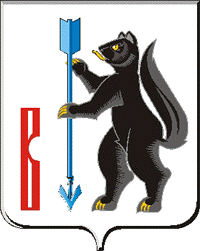 АДМИНИСТРАЦИЯ ГОРОДСКОГО ОКРУГА ВЕРХОТУРСКИЙП О С Т А Н О В Л Е Н И Еот 29.12.2018г. № 1084г. Верхотурье  Об утверждении комплексной программы «Формирование законопослушного поведения участников дорожного движения в городском округе Верхотурский на 2018-2020 годы»В целях формирования законопослушного поведения участников дорожного движения  и создания условий для обеспечения безопасности дорожного движения на территории городского округа Верхотурский,  в соответствии с поручением Президента Российской Федерации от 11 апреля 2016 года № Пр-637 ГС, Федеральным законом от 06 октября 2003 года № 131-ФЗ «Об общих принципах организации местного самоуправления в Российской Федерации» руководствуясь Уставом городского округа Верхотурский, ПОСТАНОВЛЯЮ:1.Утвердить комплексную программу «Формирование законопослушного поведения участников дорожного движения в городском округе Верхотурский на 2018 - 2020 годы» (прилагается).2.Опубликовать настоящее постановление в информационном бюллетене «Верхотурская неделя» и разместить на официальном сайте городского округа Верхотурский. 3.Контроль исполнения настоящего постановления возложить на заместителя главы Администрации городского округа Верхотурский по социальным вопросам Бердникову Н.Ю.Глава Городского округа Верхотурский                                                     А.Г. Лиханов